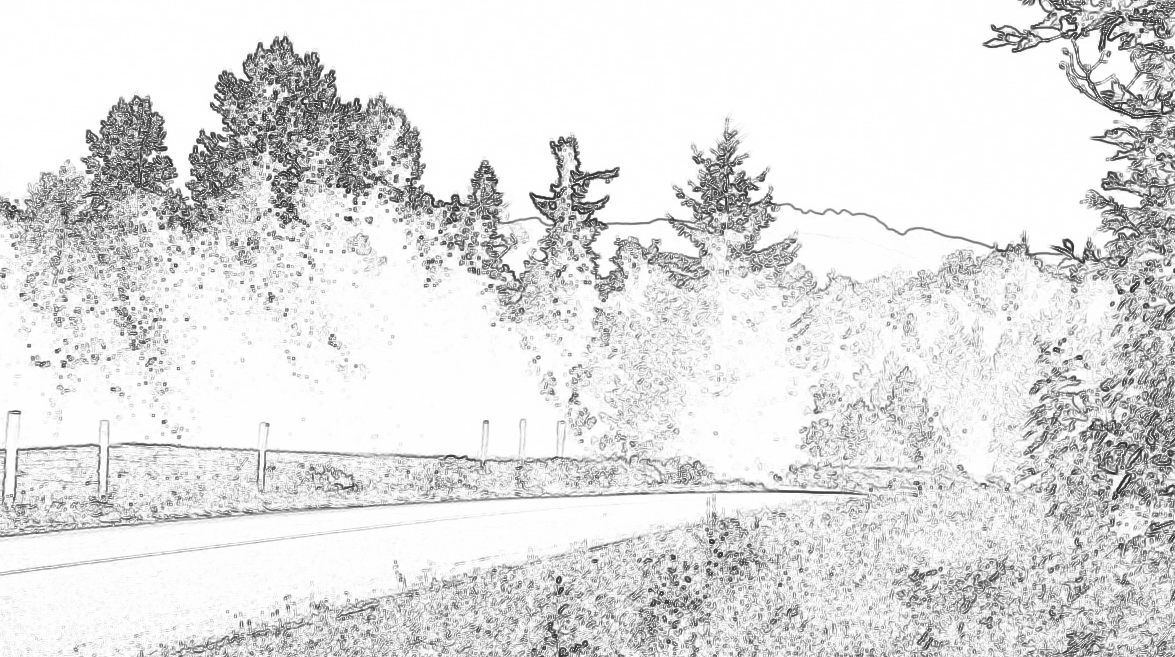 Agenda for 3rd Annual General Meeting – Sunday, October 21st, 201210:00 a.m. at the Lighthouse Community Hall 240 Lions Way, Qualicum Bay, B.C.Call Meeting to OrderApproval of the AgendaApproval of the Minutes from the 2nd Annual General Meeting held  Saturday,     October 2nd, 2011     President’s Report  -  Elaine PeligrenTreasurer’s Report -  Gerry AndersonApproval of the 2012-2013 Annual Registration FeeCall Meeting to OrderApproval of the AgendaApproval of the Minutes from the 2nd Annual General Meeting held  Saturday,     October 2nd, 2011     President’s Report  -  Elaine PeligrenTreasurer’s Report -  Gerry AndersonApproval of the 2012-2013 Annual Registration FeeCall Meeting to OrderApproval of the AgendaApproval of the Minutes from the 2nd Annual General Meeting held  Saturday,     October 2nd, 2011     President’s Report  -  Elaine PeligrenTreasurer’s Report -  Gerry AndersonApproval of the 2012-2013 Annual Registration FeePresentation on our Proposed Meadowood Community ParkPresentation on Little Qualicum River Regional Park Presentation on our Proposed Meadowood Community ParkPresentation on Little Qualicum River Regional Park Elaine McCullough, RDNDavid Palidwor, RDNElaine McCullough, RDNDavid Palidwor, RDNElaine McCullough, RDNDavid Palidwor, RDNBreakBreak15 minute breakPresentation Presentation on the Proposed Highway 19 Corcan Interchange     Presentation - Elected Area “H” Presentation - Elected Area “F” Presentation Presentation on the Proposed Highway 19 Corcan Interchange     Presentation - Elected Area “H” Presentation - Elected Area “F” Elected MLA Scott FraserDavid Jones & Tim PeligrenDirector, William (Bill) VeenhofDirector, Julian FellElected MLA Scott FraserDavid Jones & Tim PeligrenDirector, William (Bill) VeenhofDirector, Julian FellElected MLA Scott FraserDavid Jones & Tim PeligrenDirector, William (Bill) VeenhofDirector, Julian FellElected MLA Scott FraserDavid Jones & Tim PeligrenDirector, William (Bill) VeenhofDirector, Julian FellQuestions from the FloorElection of Officers & Council Members ( three vacant positions) Closing Remarks & AdjournmentQuestions from the FloorElection of Officers & Council Members ( three vacant positions) Closing Remarks & AdjournmentQuestions from the FloorElection of Officers & Council Members ( three vacant positions) Closing Remarks & AdjournmentQuestions from the FloorElection of Officers & Council Members ( three vacant positions) Closing Remarks & Adjournment